RESUME                               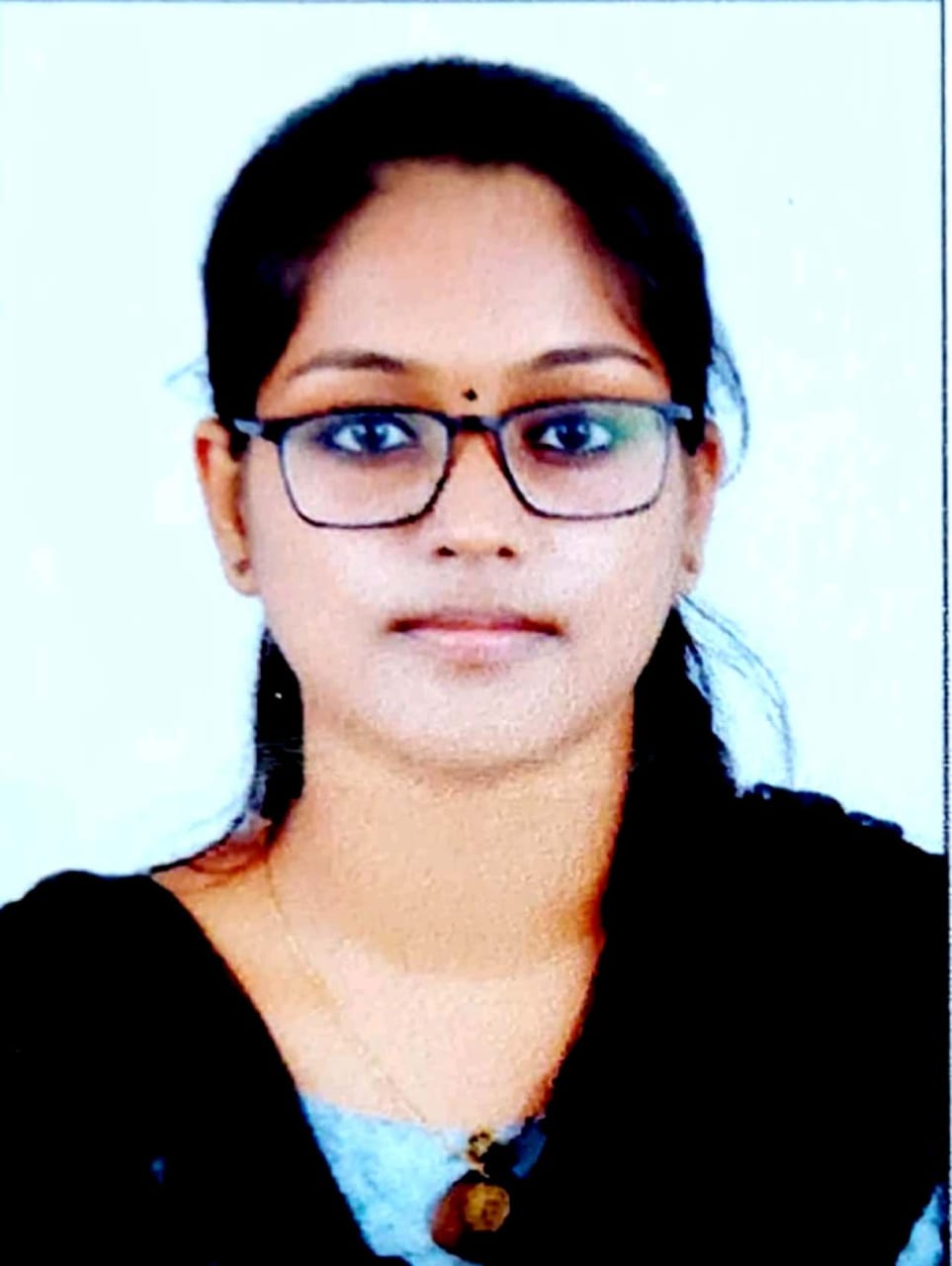 V.JayalakshmiEmail ID.    : jayalakshmi1698@gmail.comContact No: 8606832039To work for an organization which provides me the opportunity to improve my skills and knowledge to grow along with the organization objective.Completed medical coding course at IIMC kottayamBasic computer skills(MS Office,internet usage).Effective communication and interpersonal skillsAbility to deal with people diplomaticallyWillingness to learnPlaying games.Listening songs.Drawing and painting.Date of Birth: 21st September 1998Languages Known: English, Hindi, Malayalam and TamilI hereby declare that all above furnished particulars are true to the best of my knowledge and beliefPlace:  Kottayam.QUALIFICATIONCOLLEGE/INSTITUTESUNIVERSITY/BOARDYEARPERCETAGE/CGPASSLCST.KURIAKOSE PUBLIC SCHOOL ,KOTTAYAMC.B.S.E20148.8HSCSMV NSS HSSKALLARA,KOTTAYAMKERALA STATE  BOARD201688.5%BSc MATHEMATICSBISHOP KURRIALACHERRY COLLEGE FOR WOMEN, KOTTAYAMMAHATMA GANDHI UNIVERSITY20197.92